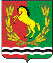 АДМИНИСТРАЦИЯМУНИЦИПАЛЬНОГО ОБРАЗОВАНИЯ ВОЗДВИЖЕНСКИЙ СЕЛЬСОВЕТАСЕКЕЕВСКОГО РАЙОНА ОРЕНБУРГСКОЙ ОБЛАСТИП О С Т А Н О В Л Е Н И Е30.11.2016                                с. Воздвиженка                                     № 42 б-пОб утверждении Правил определения требований кзакупаемым администрацией муниципального образования Воздвиженский сельсовет Асекеевского района отдельным видам товаров, работ, услуг (в том числе предельных цен товаров, работ, услуг)В соответствии со статьи 19 Федерального закона от 05.04.2013 года № 44-ФЗ «О контрактной системе в сфере закупок товаров, работ, услуг для обеспечения государственных и муниципальных нужд», постановлением администрации муниципального образования Воздвиженский сельсовет от 28.11.2016 года № 41 а-п «Об утверждении Требований к порядку разработки и принятия муниципальных правовых актов о нормировании в сфере закупок  для обеспечения муниципальных нужд муниципального образования Воздвиженский сельсовет, содержанию указанных актов и обеспечению их исполнения»,  постановляю:1. Утвердить Правила определения требований к закупаемым администрацией муниципального образования Воздвиженский сельсовет Асекеевского района  отдельным видам товаров, работ, услуг (в том числе предельных цен товаров, работ, услуг) согласно приложению.2. Контроль за исполнением данного постановления оставляю за собой. 3. Постановление вступает в  силу со дня его подписания.4. Настоящее постановление подлежит размещению на официальном сайте администрации муниципального образования Воздвиженский сельсовет, а также в единой информационной системе в сфере закупок в информационно-телекоммуникационной сети «Интернет».Глава муниципального образованияВоздвиженский сельсовет                                                              А.Н. ТураевПриложениек постановлению администрации Воздвиженского сельсоветааот 30.11.2016  № 42 б -пПравилаопределения требований к закупаемым администрацией муниципального образования Воздвиженский сельсовет Асекеевского района  отдельным видам товаров, работ, услуг(в том числе предельных цен товаров, работ, услуг)1. Настоящие Правила устанавливают порядок определения требований к закупаемым администрацией муниципального образования Воздвиженский сельсовет Асекеевского района отдельным видам товаров, работ, услуг (в том числе предельных цен товаров, работ, услуг).2. Администрация  муниципального образования Воздвиженский сельсовет  утверждает, определенные в соответствии с настоящими Правилами, требования к закупаемым ей отдельным видам товаров, работ, услуг, включающие перечень отдельных видов товаров, работ, услуг, их потребительские свойства (в том числе качество) и иные характеристики (в том числе предельные цены товаров, работ, услуг) (далее - перечень).Перечень составляется по форме согласно приложению №1 на основании обязательного перечня отдельных видов товаров, работ, услуг, в отношении которых определяются требования к их потребительским свойствам (в том числе качеству) и иным характеристикам (в том числе предельные цены товаров, работ, услуг), предусмотренного приложением №2 (далее - обязательный перечень).В отношении отдельных видов товаров, работ, услуг, включенных в обязательный перечень, в перечне определяются:а) их потребительские свойства (в том числе качество) и иные характеристики (в том числе предельные цены указанных товаров, работ, услуг), если указанные свойства и характеристики не определены в обязательном перечне;б) значения характеристик (свойств) отдельных видов товаров, работ, услуг (в том числе предельные цены товаров, работ, услуг), включенных в обязательный перечень, в случае, если в обязательном перечне не определены значения таких характеристик (свойств) (в том числе предельные цены товаров, работ, услуг).3. Отдельные виды товаров, работ, услуг, не включенные в обязательный перечень, подлежат включению в перечень при условии, если средняя арифметическая сумма значений следующих критериев превышает 20 процентов:а) доля расходов администрации  муниципального образования Воздвиженский сельсовет  на приобретение отдельного вида товаров, работ, услуг для обеспечения нужд за отчетный финансовый год в общем объеме расходов администрации  муниципального образования Воздвиженский сельсовет  на приобретение товаров, работ, услуг за отчетный финансовый год;б) доля контрактов администрации муниципального образования Воздвиженский сельсовет  на приобретение отдельного вида товаров, работ, услуг для обеспечения нужд, заключенных в отчетном финансовом году, в общем количестве контрактов администрации, а муниципального образования Воздвиженский сельсовет  на приобретение товаров, работ, услуг, заключенных в отчетном финансовом году.4. В целях формирования перечня администрация муниципального образования Воздвиженский сельсовет    вправе определять дополнительные критерии отбора отдельных видов товаров, работ, услуг и порядок их применения, не приводящие к сокращению значения критериев, установленных пунктом 3 настоящих Правил.5. Администрация  муниципального образования Воздвиженский сельсовет при формировании перечня вправе включить в него дополнительно:а) отдельные виды товаров, работ, услуг, не указанные в обязательном перечне и не соответствующие критериям, указанным в пункте 3 настоящих Правил;б) характеристики (свойства) товаров, работ, услуг, не включенные в обязательный перечень и не приводящие к необоснованным ограничениям количества участников закупки;в) значения количественных и (или) качественных показателей характеристик (свойств) товаров, работ, услуг, которые отличаются от значений, предусмотренных обязательным перечнем, и обоснование которых содержится в соответствующей графе приложения №1 к настоящим Правилам, в том числе с учетом функционального назначения товара, под которым для целей настоящих Правил понимается цель и условия использования (применения) товара, позволяющие товару выполнять свое основное назначение, вспомогательные функции или определяющие универсальность применения товара (выполнение соответствующих функций, работ, оказание соответствующих услуг, территориальные, климатические факторы и другое).6. Значения потребительских свойств и иных характеристик (в том числе предельные цены) отдельных видов товаров, работ, услуг, включенных в перечень, устанавливаются:а) с учетом категорий и (или) групп должностей работников администрации муниципального образования Воздвиженский сельсовет и подведомственных ей  учреждений, если затраты на их приобретение в соответствии с требованиями к определению нормативных затрат на обеспечение функций администрации муниципального образования Воздвиженский ельсовет, утвержденными правилами определения нормативных затрат, определяются с учетом категорий и (или) групп должностей работников;б) с учетом категорий и (или) групп должностей работников, если затраты на их приобретение в соответствии с требованиями к определению нормативных затрат не определяются с учетом категорий и (или) групп должностей работников, - в случае принятия соответствующего решения администрацией муниципального образования Воздвиженский сельсовет  .7. Дополнительно включаемые в перечень отдельные виды товаров, работ, услуг должны отличаться от указанных в обязательном перечне отдельных видов товаров, работ, услуг кодом товара, работы, услуги в соответствии с Общероссийским классификатором продукции по видам экономической деятельности.8. Предельные цены товаров, работ, услуг устанавливаются администрацией муниципального образования Воздвиженский сельсовет  , если требованиями к определению нормативных затрат установлены нормативы цены на соответствующие товары, работы, услуги.Приложение 1к Правилам определения требований к закупаемым заказчиками отдельным видам товаров, работ, услуг (в том числе предельные цены товаров, работ, услуг)»(форма)Переченьотдельных видов товаров, работ, услуг, в отношении которых устанавливаются потребительские свойства (в том числе характеристики качества) и иные характеристики, имеющие влияние на ценуотдельных видов товаров, работ, услуг--------------------------------<*> Указывается в случае установления характеристик, отличающихся от значений, содержащихся в обязательном перечне отдельных видов товаров, работ, услуг, в отношении которых определяются требования к их потребительским свойствам (в том числе качеству) и иным характеристикам (в том числе предельные цены товаров, работ, услуг).Приложение 2к Правилам определения требований к закупаемым заказчиками отдельным видам товаров, работ, услуг (в том числе предельные цены товаров, работ, услуг)»(форма)Обязательный переченьотдельных видов товаров, работ, услуг, в отношении которых определяются требования к потребительским свойствам (в том числе качеству) и иным характеристикам (в том числе предельные цены товаров, работ, услуг)№ п/пКод по ОКПДНаименование отдельного вида товаров, работ, услугЕдиница измеренияЕдиница измеренияТребования к потребительским свойствам (в том числе качеству) и иным характеристикам, утвержденные постановлением администрации сельского поселения в обязательном перечнеТребования к потребительским свойствам (в том числе качеству) и иным характеристикам, утвержденные постановлением администрации сельского поселения в обязательном перечнеТребования к потребительским свойствам (в том числе качеству) и иным характеристикам, утвержденные постановлением администрации сельского поселения в обязательном перечнеТребования к потребительским свойствам (в том числе качеству) и иным характеристикам, утвержденные заказчикомТребования к потребительским свойствам (в том числе качеству) и иным характеристикам, утвержденные заказчикомТребования к потребительским свойствам (в том числе качеству) и иным характеристикам, утвержденные заказчикомТребования к потребительским свойствам (в том числе качеству) и иным характеристикам, утвержденные заказчикомТребования к потребительским свойствам (в том числе качеству) и иным характеристикам, утвержденные заказчикомТребования к потребительским свойствам (в том числе качеству) и иным характеристикам, утвержденные заказчиком№ п/пКод по ОКПДНаименование отдельного вида товаров, работ, услугкод по ОКЕИнаименованиехарактеристиказначение характеристикизначение характеристикихарактеристиказначение характеристикиобоснование отклонения значения характеристики от утвержденной администрацией сельского поселения в обязательном  перечнеобоснование отклонения значения характеристики от утвержденной администрацией сельского поселения в обязательном  перечнеобоснование отклонения значения характеристики от утвержденной администрацией сельского поселения в обязательном  перечнефункциональное назначение*Отдельные виды товаров, работ, услуг, включенные в перечень отдельных видов товаров, работ, услуг, предусмотренный приложением №2  к Правилам определения требований к закупаемым администрацией муниципального образования Воздвиженский сельсовет отдельным видам  товаров, работ/, услуг (в том числе предельных цен товаров, работ, услуг), утверждённых постановлением администрации  муниципального образования Воздвиженский от 30.11.2016 г. № 42 а -пОтдельные виды товаров, работ, услуг, включенные в перечень отдельных видов товаров, работ, услуг, предусмотренный приложением №2  к Правилам определения требований к закупаемым администрацией муниципального образования Воздвиженский сельсовет отдельным видам  товаров, работ/, услуг (в том числе предельных цен товаров, работ, услуг), утверждённых постановлением администрации  муниципального образования Воздвиженский от 30.11.2016 г. № 42 а -пОтдельные виды товаров, работ, услуг, включенные в перечень отдельных видов товаров, работ, услуг, предусмотренный приложением №2  к Правилам определения требований к закупаемым администрацией муниципального образования Воздвиженский сельсовет отдельным видам  товаров, работ/, услуг (в том числе предельных цен товаров, работ, услуг), утверждённых постановлением администрации  муниципального образования Воздвиженский от 30.11.2016 г. № 42 а -пОтдельные виды товаров, работ, услуг, включенные в перечень отдельных видов товаров, работ, услуг, предусмотренный приложением №2  к Правилам определения требований к закупаемым администрацией муниципального образования Воздвиженский сельсовет отдельным видам  товаров, работ/, услуг (в том числе предельных цен товаров, работ, услуг), утверждённых постановлением администрации  муниципального образования Воздвиженский от 30.11.2016 г. № 42 а -пОтдельные виды товаров, работ, услуг, включенные в перечень отдельных видов товаров, работ, услуг, предусмотренный приложением №2  к Правилам определения требований к закупаемым администрацией муниципального образования Воздвиженский сельсовет отдельным видам  товаров, работ/, услуг (в том числе предельных цен товаров, работ, услуг), утверждённых постановлением администрации  муниципального образования Воздвиженский от 30.11.2016 г. № 42 а -пОтдельные виды товаров, работ, услуг, включенные в перечень отдельных видов товаров, работ, услуг, предусмотренный приложением №2  к Правилам определения требований к закупаемым администрацией муниципального образования Воздвиженский сельсовет отдельным видам  товаров, работ/, услуг (в том числе предельных цен товаров, работ, услуг), утверждённых постановлением администрации  муниципального образования Воздвиженский от 30.11.2016 г. № 42 а -пОтдельные виды товаров, работ, услуг, включенные в перечень отдельных видов товаров, работ, услуг, предусмотренный приложением №2  к Правилам определения требований к закупаемым администрацией муниципального образования Воздвиженский сельсовет отдельным видам  товаров, работ/, услуг (в том числе предельных цен товаров, работ, услуг), утверждённых постановлением администрации  муниципального образования Воздвиженский от 30.11.2016 г. № 42 а -пОтдельные виды товаров, работ, услуг, включенные в перечень отдельных видов товаров, работ, услуг, предусмотренный приложением №2  к Правилам определения требований к закупаемым администрацией муниципального образования Воздвиженский сельсовет отдельным видам  товаров, работ/, услуг (в том числе предельных цен товаров, работ, услуг), утверждённых постановлением администрации  муниципального образования Воздвиженский от 30.11.2016 г. № 42 а -пОтдельные виды товаров, работ, услуг, включенные в перечень отдельных видов товаров, работ, услуг, предусмотренный приложением №2  к Правилам определения требований к закупаемым администрацией муниципального образования Воздвиженский сельсовет отдельным видам  товаров, работ/, услуг (в том числе предельных цен товаров, работ, услуг), утверждённых постановлением администрации  муниципального образования Воздвиженский от 30.11.2016 г. № 42 а -пОтдельные виды товаров, работ, услуг, включенные в перечень отдельных видов товаров, работ, услуг, предусмотренный приложением №2  к Правилам определения требований к закупаемым администрацией муниципального образования Воздвиженский сельсовет отдельным видам  товаров, работ/, услуг (в том числе предельных цен товаров, работ, услуг), утверждённых постановлением администрации  муниципального образования Воздвиженский от 30.11.2016 г. № 42 а -пОтдельные виды товаров, работ, услуг, включенные в перечень отдельных видов товаров, работ, услуг, предусмотренный приложением №2  к Правилам определения требований к закупаемым администрацией муниципального образования Воздвиженский сельсовет отдельным видам  товаров, работ/, услуг (в том числе предельных цен товаров, работ, услуг), утверждённых постановлением администрации  муниципального образования Воздвиженский от 30.11.2016 г. № 42 а -пОтдельные виды товаров, работ, услуг, включенные в перечень отдельных видов товаров, работ, услуг, предусмотренный приложением №2  к Правилам определения требований к закупаемым администрацией муниципального образования Воздвиженский сельсовет отдельным видам  товаров, работ/, услуг (в том числе предельных цен товаров, работ, услуг), утверждённых постановлением администрации  муниципального образования Воздвиженский от 30.11.2016 г. № 42 а -пОтдельные виды товаров, работ, услуг, включенные в перечень отдельных видов товаров, работ, услуг, предусмотренный приложением №2  к Правилам определения требований к закупаемым администрацией муниципального образования Воздвиженский сельсовет отдельным видам  товаров, работ/, услуг (в том числе предельных цен товаров, работ, услуг), утверждённых постановлением администрации  муниципального образования Воздвиженский от 30.11.2016 г. № 42 а -пОтдельные виды товаров, работ, услуг, включенные в перечень отдельных видов товаров, работ, услуг, предусмотренный приложением №2  к Правилам определения требований к закупаемым администрацией муниципального образования Воздвиженский сельсовет отдельным видам  товаров, работ/, услуг (в том числе предельных цен товаров, работ, услуг), утверждённых постановлением администрации  муниципального образования Воздвиженский от 30.11.2016 г. № 42 а -п1.Дополнительный перечень отдельных видов товаров, работ, услуг, определенный администрацией муниципального образования  Троицкий сельсоветДополнительный перечень отдельных видов товаров, работ, услуг, определенный администрацией муниципального образования  Троицкий сельсоветДополнительный перечень отдельных видов товаров, работ, услуг, определенный администрацией муниципального образования  Троицкий сельсоветДополнительный перечень отдельных видов товаров, работ, услуг, определенный администрацией муниципального образования  Троицкий сельсоветДополнительный перечень отдельных видов товаров, работ, услуг, определенный администрацией муниципального образования  Троицкий сельсоветДополнительный перечень отдельных видов товаров, работ, услуг, определенный администрацией муниципального образования  Троицкий сельсоветДополнительный перечень отдельных видов товаров, работ, услуг, определенный администрацией муниципального образования  Троицкий сельсоветДополнительный перечень отдельных видов товаров, работ, услуг, определенный администрацией муниципального образования  Троицкий сельсоветДополнительный перечень отдельных видов товаров, работ, услуг, определенный администрацией муниципального образования  Троицкий сельсоветДополнительный перечень отдельных видов товаров, работ, услуг, определенный администрацией муниципального образования  Троицкий сельсоветДополнительный перечень отдельных видов товаров, работ, услуг, определенный администрацией муниципального образования  Троицкий сельсоветДополнительный перечень отдельных видов товаров, работ, услуг, определенный администрацией муниципального образования  Троицкий сельсоветДополнительный перечень отдельных видов товаров, работ, услуг, определенный администрацией муниципального образования  Троицкий сельсоветДополнительный перечень отдельных видов товаров, работ, услуг, определенный администрацией муниципального образования  Троицкий сельсовет1. №п/пКод по ОКПД2Наименование отдельного вида товаров, работ, услугТребования к потребительским свойствам (в том числе качеству) и иным характеристикам (в том числе предельные цены) отдельных видов товаров, работ, услугТребования к потребительским свойствам (в том числе качеству) и иным характеристикам (в том числе предельные цены) отдельных видов товаров, работ, услугТребования к потребительским свойствам (в том числе качеству) и иным характеристикам (в том числе предельные цены) отдельных видов товаров, работ, услугТребования к потребительским свойствам (в том числе качеству) и иным характеристикам (в том числе предельные цены) отдельных видов товаров, работ, услугТребования к потребительским свойствам (в том числе качеству) и иным характеристикам (в том числе предельные цены) отдельных видов товаров, работ, услуг№п/пКод по ОКПД2Наименование отдельного вида товаров, работ, услугхарактеристикаединица измеренияединица измерениязначение характеристикизначение характеристики№п/пКод по ОКПД2Наименование отдельного вида товаров, работ, услугхарактеристикакод по ОКЕИнаименованиезначение характеристикизначение характеристики№п/пКод по ОКПД2Наименование отдельного вида товаров, работ, услугхарактеристикакод по ОКЕИнаименованиеВысшие должности муниципальной службыМладшие должности муниципальной службы123456781126.20.11Компьютеры портативные массой не более 10 кг, такие как ноутбуки, планшетные компьютеры, карманные компьютеры, в том числе совмещающие функции мобильного телефонного аппарата, электронные записные книжки и аналогичная компьютерная техника.Пояснения по требуемой продукции: ноутбуки, планшетные компьютерыразмер и тип экрана, вес, тип процессора, частота процессора, объем оперативной памяти, объем накопителя, тип жесткого диска, оптический привод, наличие модулей Wi-Fi, Bluetooth, поддержки 3G (UMTS), тип видеоадаптера, время работы, операционная система, предустановленное программное обеспечение, предельная цена226.20.15Машины вычислительные электронные цифровые прочие, содержащие или не содержащие в одном корпусе одно или два из следующих устройств для автоматической обработки данных: запоминающие устройства, устройства ввода, устройства вывода.Пояснения по требуемой продукции:компьютеры персональные настольные, рабочие станции выводатип (моноблок/системный блок и монитор), размер экрана/монитора, тип процессора, частота процессора, объем оперативной памяти, объем накопителя, тип жесткого диска, оптический привод, тип видеоадаптера, операционная система, предустановленное программное обеспечение, предельная цена326.20.16Устройства ввода/вывода данных, содержащие или не содержащие в одном корпусе запоминающие устройства.Пояснения по требуемой продукции: принтеры, сканеры, многофункциональные устройстваметод печати (струйный/лазерный – для принтера/ многофункционального устройства), разрешение сканирования (для сканера/многофункционального устройства), цветность (цветной/черно-белый), максимальный формат, скорость печати/сканирования, наличие дополнительных модулей и интерфейсов (сетевой интерфейс, устройства чтения карт памяти и т.д.), предельная цена426.30.22Аппараты телефонные для сотовых сетей связи или для прочих беспроводных сетей.Пояснения по требуемой продукции: телефоны мобильныетип устройства (телефон/смартфон), поддерживаемые стандарты, операционная система, время работы, метод управления (сенсорный/кнопочный), количество SIM-карт, наличие модулей и интерфейсов (Wi-Fi, Bluetooth, USB, GPS)426.30.22Аппараты телефонные для сотовых сетей связи или для прочих беспроводных сетей.Пояснения по требуемой продукции: телефоны мобильныепредельная цена383рубльне более 10000,00529.10.22Автомобили легковыемощность двигателя251лошадиная силане более 150529.10.22Автомобили легковыекомплектация529.10.22Автомобили легковыепредельная цена383рубльне более 1000000,00631.01.11Мебель для сидения, преимущественно с металлическим каркасомматериал каркаса631.01.11Мебель для сидения, преимущественно с металлическим каркасомобивочные материалыпредельное значение – кожа натуральная;возможные значения: искусственная кожа, мебельный (искусственный) мех, искусственная замша (микрофибра), ткань, нетканые материалыпредельное значение – искусственная кожа;возможные значения: мебельный (искусственный) мех, искусственная замша (микрофибра), ткань, нетканые материалы7731.01.12Мебель для сидения, преимущественно с деревянным каркасомматериал каркаса (вид древесины)предельное значение – массив древесины «ценных» пород (твердолиственных и тропических);возможные значения: древесина хвойных и мягколиственных пород:береза, лиственница, сосна, ельвозможное значение – древесина хвойных и мягколиственных пород:береза, лиственница, сосна, ельобивочные материалыпредельное значение  – кожа натуральная;возможные значения: искусственная кожа; мебельный (искусственный) мех, искусственная замша (микрофибра), ткань, нетканые материалыпредельное значение – искусственная кожа;возможные значения: мебельный (искусственный) мех, искусственная замша (микрофибра), ткань, нетканые материалы